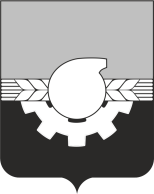 АДМИНИСТРАЦИЯ ГОРОДА КЕМЕРОВОПОСТАНОВЛЕНИЕот 25.12.2023 № 4236О признании утратившими силу отдельных правовых актов администрации города Кемерово	Руководствуясь статьей 45 Устава города Кемерово1. Признать утратившими силу:1.1. Постановление администрации города Кемерово от 03.08.2023 
№ 2508 «О демонтаже незаконно размещенного объекта».1.2. Постановление администрации города Кемерово от 08.08.2022 № 2210 «О демонтаже незаконно размещенных объектов».1.3. Пункты 2, 2.1 постановления администрации города Кемерово 
от 15.08.2022 № 2325 «О внесении изменений в отдельные правовые акты администрации города Кемерово». 1.4. Постановление администрации города Кемерово от 05.09.2022 № 2531 «О внесении изменений в постановление администрации города Кемерово 
от 08.08.2022 № 2210 «О демонтаже незаконно размещенных объектов».1.5. Пункты 2, 2.1 постановления администрации города Кемерово 
от 15.09.2022 № 2663 «О внесении изменений в отдельные правовые акты администрации города Кемерово». 1.6. Постановление администрации города Кемерово от 29.09.2022 № 2832 «О демонтаже незаконно размещенного объекта».1.7. Постановление администрации города Кемерово от 07.10.2022 № 2928 «О демонтаже незаконно размещенных объектов».1.8. Пункты 2, 2.1 постановления администрации города Кемерово 
от 30.11.2022 № 3662 «О внесении изменений в отдельные правовые акты администрации города Кемерово». 1.9. Постановление администрации города Кемерово от 09.12.2022 № 3835 «О демонтаже незаконно размещенных объектов».1.10. Пункты 4, 4.1, 7, 7.1 постановления администрации города Кемерово от 26.12.2022 № 4048 «О внесении изменений в отдельные правовые акты администрации города Кемерово».1.11. Постановление администрации города Кемерово от 26.12.2022 
№ 4049 «О демонтаже незаконно размещенных объектов».1.12. Постановление администрации города Кемерово от 07.02.2023 
№ 346 «О сносе самовольной постройки».1.13. Постановление администрации города Кемерово от 17.03.2023 
№ 803 «О демонтаже незаконно размещенных объектов».1.14. Постановление администрации города Кемерово от 21.03.2023 
№ 834 «О демонтаже незаконно размещенного объекта».1.15. Постановление администрации города Кемерово от 26.04.2023 
№ 1371 «О демонтаже незаконно размещенных объектов».1.16. Постановление администрации города Кемерово от 13.06.2023 
№ 1870 «О демонтаже незаконно размещенного объекта».1.17. Постановление администрации города Кемерово от 18.09.2023 
№ 2932 «О демонтаже незаконно размещенных объектов».2. Комитету по работе со средствами массовой информации администрации города Кемерово обеспечить официальное опубликование настоящего постановления и разместить настоящее постановление 
на официальном сайте администрации города Кемерово в информационно-телекоммуникационной сети «Интернет».3. Контроль за исполнением настоящего постановления возложить 
на первого заместителя Главы города Мельника В.П.Глава города                                                                                         Д.В. Анисимов